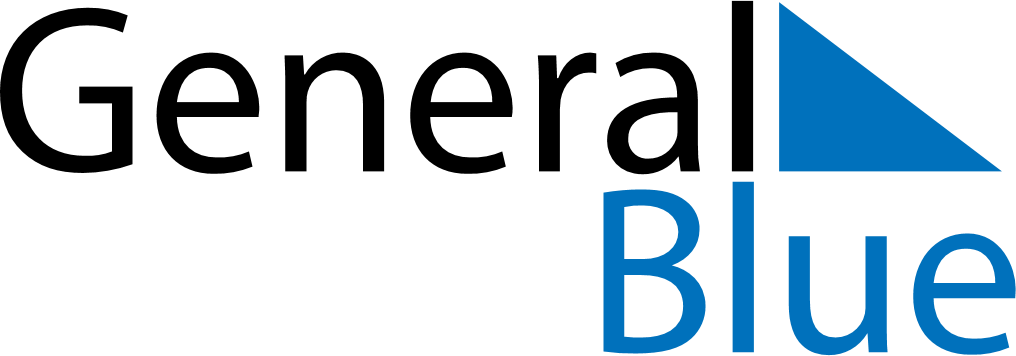 January 2025January 2025January 2025CubaCubaMondayTuesdayWednesdayThursdayFridaySaturdaySunday12345Triumph of the RevolutionVictory of Armed Forces Day678910111213141516171819202122232425262728293031